Театрализованные игры Являются разновидностью игр, которые чаще всего строятся на основе прочитанных детям произведений фольклора и художественной литературы, которая служит для них источником заимствования «наилучших форм языка» (К.Д. Ушинский).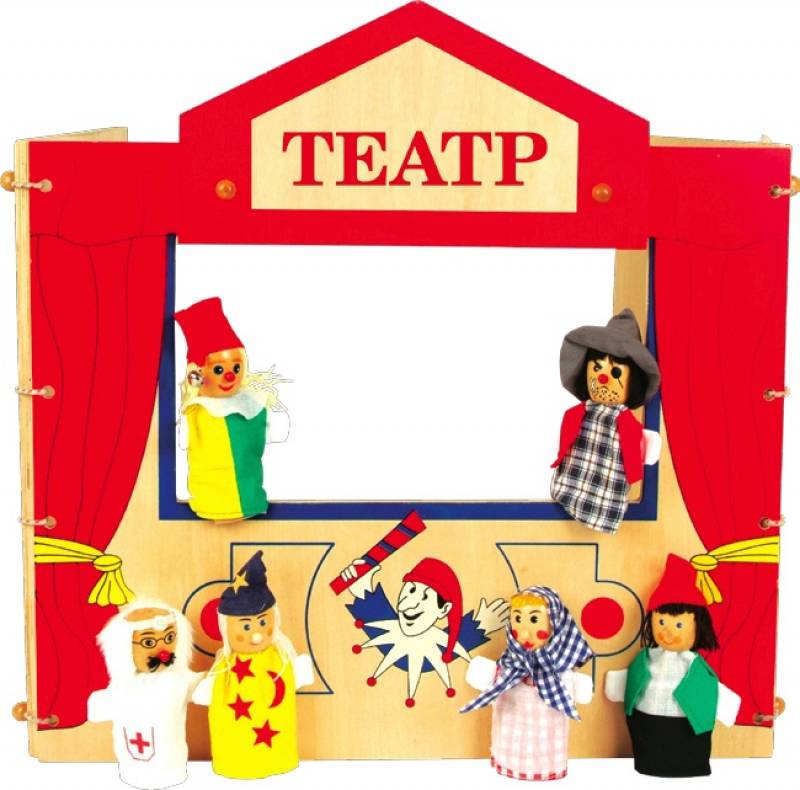 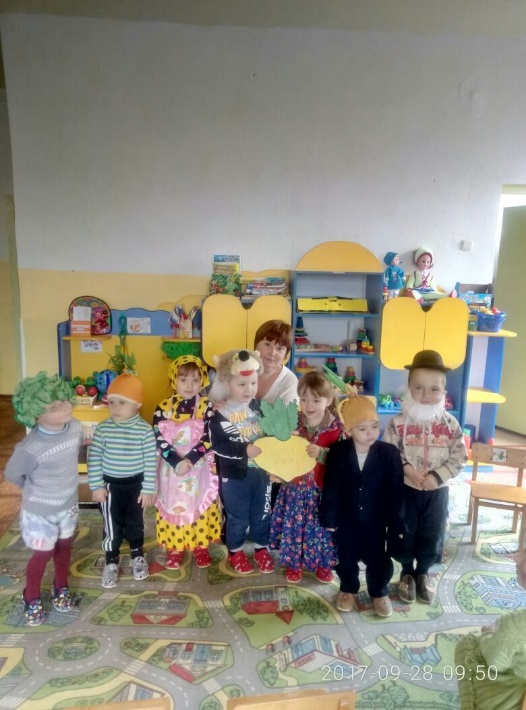 Театральное искусство близко и понятно детям, ведь в основе театра лежит игра. Участвуя в театрализованных играх, дети знакомятся с окружающим миром, учатся его понимать. Через театрализованные игры мы развиваем у детей речевые особенности, обеспечиваем эмоциональное благополучие. У детей значительно активизируется словарный запас в повседневной жизни, речь становиться более яркой, эмоциональной.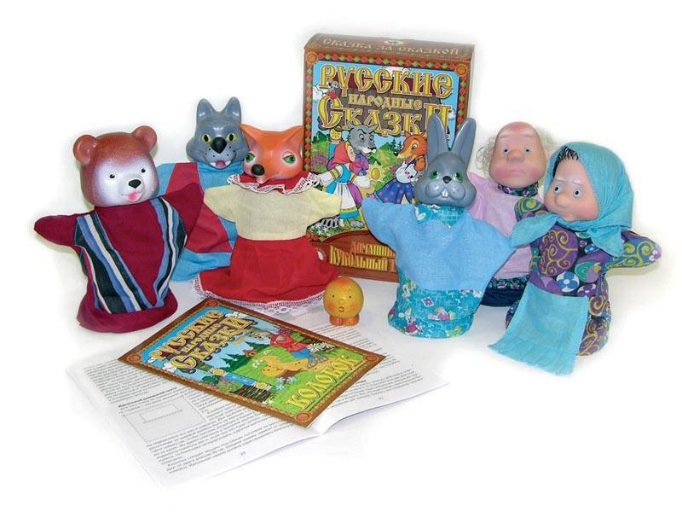 «Театр – это волшебный мир.Он дает уроки красоты,морали и нравственности.А чем они богаче, тем успешнееидет развитие духовного мира детей…»(Б. М. Теплов)Для заметокАдрес: 152124 Ярославская область, Ростовский район, с. Шурскол, ул. Сельская, 8аE-mail: dou23katysha@yandex.ru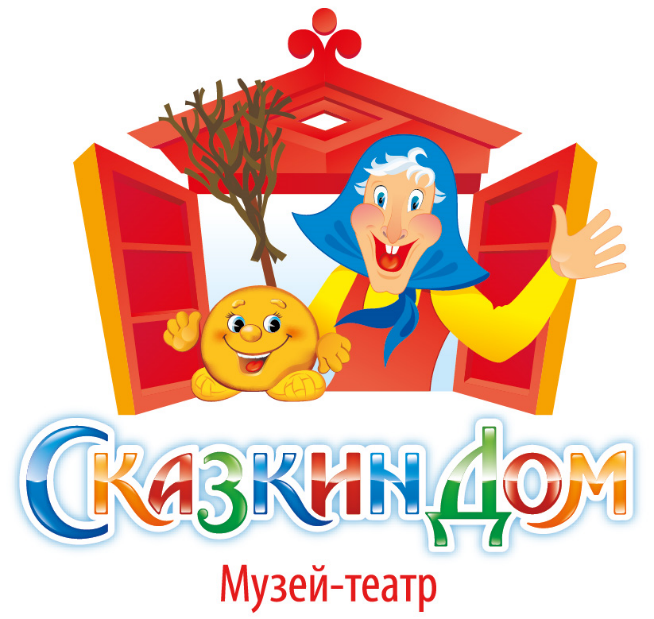 Виды театраТеатр ложекПальчиковый театрНастольный театрПлоскостнойМагнитный театр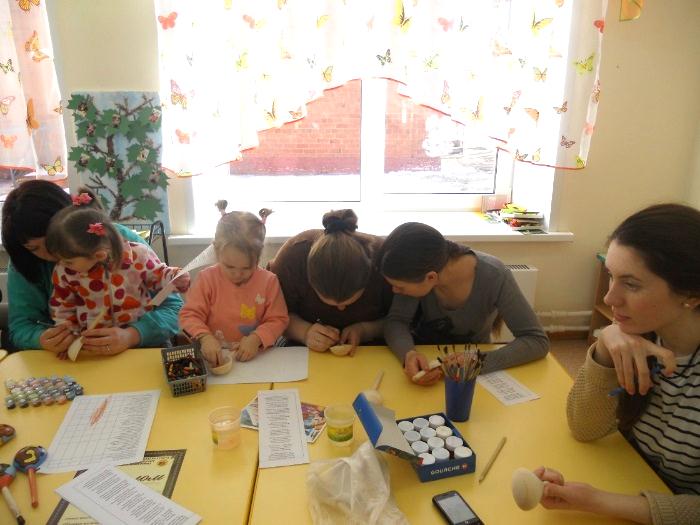 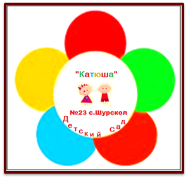 Муниципальное дошкольное образовательное учреждение«Детский сад №23 с. Шурскол»«Театрализованные игры для детей 4-5 лет как средство развития речи»Воспитатель1 квалификационной категорииШинакова Марина Сергеевна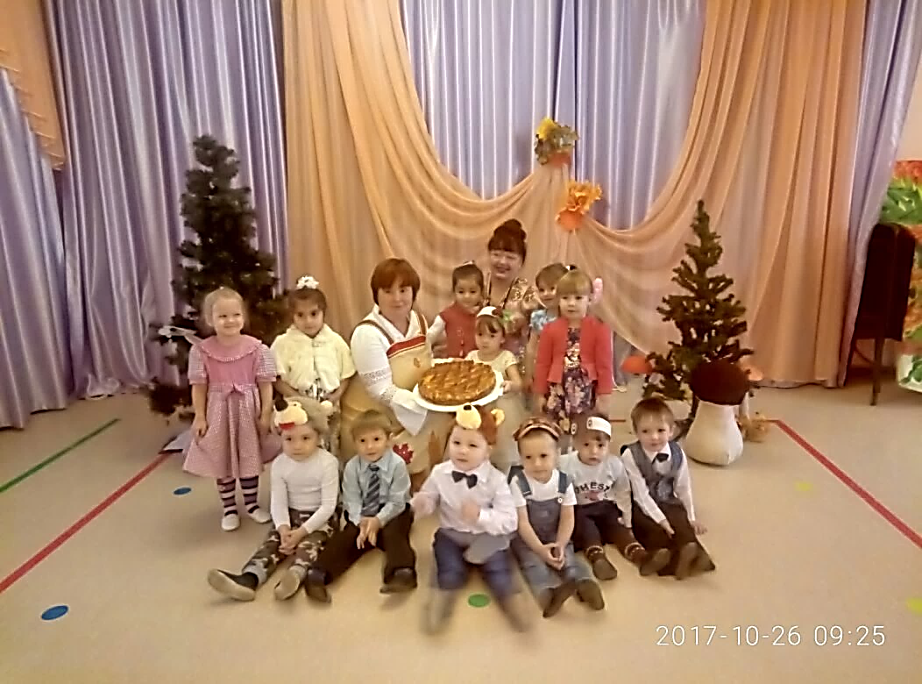               27.02.19 год